ROKIŠKIO RAJONO SAVIVALDYBĖS TARYBASPRENDIMASDĖL ROKIŠKIO RAJONO SAVIVALDYBĖS TARYBOS 2021 M. BIRŽELIO 25 D. SPRENDIMO NR.  TS-152 ,,DĖL ASMENS (ŠEIMOS) SOCIALINIŲ PASLAUGŲ POREIKIO NUSTATYMO IR SKYRIMO TVARKOS APRAŠO  PATVIRTINIMO‘‘ PRIPAŽINIMO NETEKUSIU GALIOS 2023 m. gruodžio 21 d. Nr. TS-RokiškisVadovaudamasi Lietuvos Respublikos vietos savivaldos įstatymo 15 straipsnio 4 dalimi, 16 straipsnio 1 dalimi ir Asmens (šeimos) socialinių paslaugų poreikio nustatymo ir skyrimo tvarkos aprašu, patvirtintu Lietuvos Respublikos socialinės apsaugos ir darbo ministro 2006 m. balandžio 5 d. įsakymu Nr. A1-94 ,,Dėl Asmens (šeimos) socialinių paslaugų poreikio nustatymo ir skyrimo tvarkos aprašo ir Senyvo amžiaus asmens bei suaugusio asmens su negalia socialinės globos poreikio nustatymo metodikos patvirtinimo“, Rokiškio rajono savivaldybės taryba n u s p r e n d ž i a:Pripažinti netekusiu galios Rokiškio rajono savivaldybės tarybos 2021 m. birželio 25 d. sprendimą Nr. TS-152 „Dėl Asmens (šeimos) socialinių paslaugų poreikio nustatymo ir skyrimo tvarkos aprašo patvirtinimo“ su pakeitimais ir papildymais.Savivaldybės meras	                               	                              Ramūnas  GodeliauskasZita ČaplikienėSPRENDIMO PROJEKTO „DĖL  ROKIŠKIO RAJONO SAVIVALDYBĖS TARYBOS  2021 M. BIRŽELIO 25 D. SPRENDIMO  NR. TS-152  ,,DĖL  ASMENS (ŠEIMOS) SOCIALINIŲ PASLAUGŲ POREIKIO NUSTATYMO IR SKYRIMO TVARKOS APRAŠO PATVIRTINIMO‘‘ PRIPAŽINIMO NETEKUSIU GALIOS‘‘AIŠKINAMASIS RAŠTASProjekto rengėjas – Socialinės paramos ir sveikatos skyriaus vyr. specialistė  Zita Čaplikienė.Pranešėjas komitetų ir Tarybos posėdžiuose – Socialinės paramos ir sveikatos skyriaus vedėjas Vitalis Giedrikas1.Sprendimo projekto tikslas ir uždaviniaiTarybos sprendimo projekto tikslas – pripažinti netekusiu galios Rokiškio rajono savivaldybės tarybos 2021 m. birželio 25 d.  sprendimą Nr. TS-152 ,,Dėl Asmens (šeimos) socialinių paslaugų poreikio nustatymo ir skyrimo tvarkos aprašo patvirtinimo“.2.Šiuo metu galiojančios ir teikiamu klausimu siūlomos naujos teisinio reguliavimo nuostatosLietuvos Respublikos socialinių paslaugų įstatymo (toliau – Įstatymas) 16 str. 6 dalis nustato, kad Asmens (šeimos), pageidaujančio (pageidaujančios) gauti socialines paslaugas, kurios finansuojamos iš savivaldybės biudžeto lėšų ar iš valstybės biudžeto specialių tikslinių dotacijų savivaldybių biudžetams, socialinių paslaugų, išskyrus globos centrų teikiamas socialines paslaugas, prevencines socialines paslaugas, poreikį nustato socialiniai darbuotojai, paskirti mero nustatyta tvarka. Įstatymo 17 straipsnis nustato, kad sprendimas dėl socialinių paslaugų, kurios finansuojamos iš savivaldybės biudžeto lėšų ar iš valstybės biudžeto specialiųjų tikslinių dotacijų savivaldybių biudžetams, išskyrus globos centrų teikiamas socialines paslaugas, prevencines socialines paslaugas, asmeniui (šeimai) skyrimo, sustabdymo ir nutraukimo priimamas socialinio darbuotojo, nustačiusio asmens (šeimos) socialinių paslaugų poreikį, teikimu savivaldybės mero nustatyta tvarka. Pripažinus netekusiu galios Rokiškio rajono savivaldybės tarybos 2021 m. birželio 25  d. sprendimą Nr. TS-152 ,,Dėl Asmens (šeimos) socialinių paslaugų poreikio nustatymo ir skyrimo tvarkos aprašo patvirtinimo“, vadovaujantis Lietuvos Respublikos vietos savivaldos įstatymo 3 straipsnio 3 dalimi (savivaldybės vykdomoji institucija- savivaldybės meras), mero potvarkiu bus patvirtintas Socialinių paslaugų poreikio nustatymo ir skyrimo tvarkos aprašas. 3.Laukiami rezultataiNeaktualus teisės aktas pripažįstamas netekusiu galios4. Lėšų poreikis ir šaltiniaiLėšų poreikis nereikalingas5. Antikorupcinis sprendimo projekto vertinimasTarybos sprendimas korupcijos požymių neturi.6.Kiti sprendimui priimti reikalingi pagrindimai, skaičiavimai ar paaiškinimainėra7.Sprendimo projekto lyginamasis variantas (jeigu teikiamas sprendimo pakeitimo projektas)nėra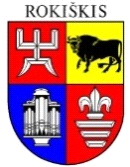 